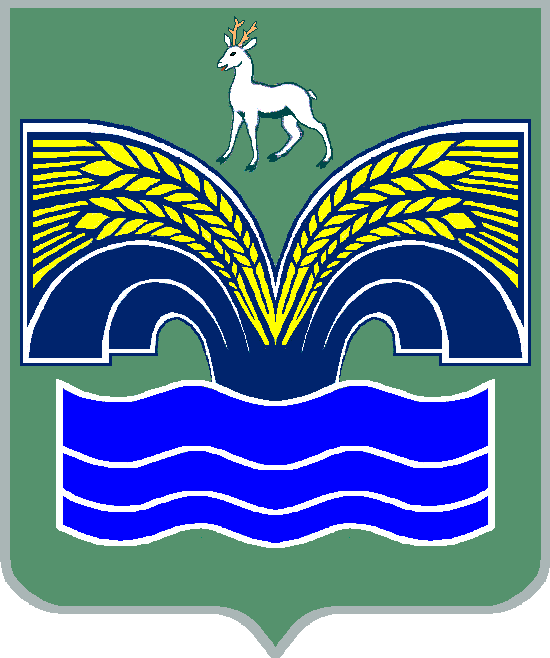 АДМИНИСТРАЦИЯГОРОДСКОГО ПОСЕЛЕНИЯ НОВОСЕМЕЙКИНОМУНИЦИПАЛЬНОГО РАЙОНА КРАСНОЯРСКИЙСАМАРСКОЙ ОБЛАСТИПОСТАНОВЛЕНИЕот  21 августа 2019 года  №  74Об внесении изменений в постановление № 65 от 18.07.2019 года «Об утверждении схемы размещения нестационарных торговых объектов на территории городского  поселения Новосемейкино муниципального района Красноярский Самарской области»         В  целях реализации Федерального закона № 381-ФЗ от 28.12.2009 года "Об основах государственного регулирования торговой деятельности  в Российской  Федерации" и ч. 2 ст. 5  Закона Самарской области                          от 05.07.2010 № 76 – ГД «О государственном регулировании торговой деятельности на территории Самарской области» администрация городского поселения Новосемейкино муниципального района Красноярский Самарской области ПОСТАНОВЛЯЕТ:    1.  Внести изменения в Постановление № 65 от 18.07.2019 года в приложение № 1 «Схема размещения нестационарных торговых объектов на территории  городского поселения Новосемейкино муниципального района Красноярский Самарской области», исключить пункт 21.    2.   Опубликовать   утвержденную   схему  размещения нестационарных   торговых   объектов на территории городского поселения Новосемейкино в газете «Красноярский вестник» и разместить на официальном сайте администрации муниципального района Красноярский Самарской области в разделе/поселения.    3. Постановление вступает в силу со дня его официального опубликования в газете «Красноярский вестник».Глава городского поселения  Новосемейкино    муниципального района Красноярский                            В.И. ЛопатинСамарской области                                                               